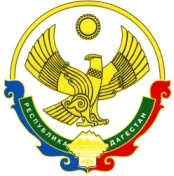  республика  дагестан                                                                                                                                                                                                                                                                                                                                                                                                                                                                                                                                                                                                                                                                                                                                                                                                                                                                                                                                                                                                                                                                                                                                                                                                                                                                                                                                                                                                                                                                                                                              А Д М И Н И С Т Р А Ц И Я МУНИЦИПАЛЬНОГО ОБРАЗОВАНИЯ  «Город Кизилюрт»П О С Т А Н О В Л Е Н И Е№ 889-П                                                                                                   28.10.2016г.В соответствии с Правилами проведения карантинных фитосанитарных обследований, утвержденных  приказом Минсельхоза России от 22.04.2009 года № 160, и  руководствуясь Уставом  МО «Город Кизилюрт»:Утвердить План проведения систематических карантинных фитосанитарных обследований подкарантинных объектов на территории МО «Город Кизилюрт» согласно приложению № 1.Утвердить форму журнала регистрации систематических карантинных фитосанитарных обследований подкарантинных объектов согласно приложение № 2. Данное постановление опубликовать в газете «Кизилюртовские вести» и на официальном сайте  администрации МО «Город Кизилюрт».Контроль исполнения данного постановления возложить на заместителя главы администрации  МО «Город Кизилюрт» Шабанова Х.Г.                     ГЛАВА 	              А.А. БЕКОВПриложение № 2к постановлению администрацииМО «Город Кизилюрт»№ 889-П от 28.10.2016г.ФОРМА  ЖУРНАЛА РЕГИСТРАЦИИсистематических карантинных фитосанитарных обследований подкарантинных объектов.ПЛАН МЕРОПРИЯТИЙпо ликвидации очагов карантинных объектов, выявленных на территории МО «Город Кизилюрт».                        Примечание:  ответственное лицо за исполнение Плана – нач. отдела ЖКХ МКУ «Управления МС и СЗ» А.Г.АкашевПриложение № 1к постановлению администрацииМО «Город Кизилюрт»№ 889-П от 28.10.2016г.П  Л  А  Н проведения систематических карантинных фитосанитарных обследований подкарантинных объектов, на территории МО «Город Кизилюрт» на 2017 год.Разработал: нач. отдела  ЖКХ МКУ «Управления МС и СЗ» А.Г. АкашевОб утверждении Плана проведения систематических карантинных мероприятий фитосанитарных обследований подкарантинных объектов на территории МО «Город Кизилюрт».№п/пДата проведения систематического обследованияНазвание организацииФ.И.О проверявшего систематическое обследованиеМесто проведениясистематического обследованияРезультат проведениясистематического обследованияДата обращения в Россельхознадзор при обнаружении карантинного объектаДата разработки плана мероприятий по борьбе с выявленными карантинными объектами№п/пНаименование карантинного объектаДата выявления Наименование выявленного карантинного объектаЗараженная площадь, гаНаименование мероприятий по ликвидации очагов карантинных объектовСроки исполнения1.Сквер администрацииул. Г.Цадасы, 72аул. Г.Цадасы, 78а20.09.2016г.Амброзия полынолистная4,1Ликвидация очагов заражения амброзией полыннолистной путем сжиганиядо 20.11.2016г.№п/пНаименование объектов подлежащих обследованиюСроки проведения осмотровМетод проведения обследованияПроцедура учета карантинных объектовОтветственное лицо за проведение обследования 1г. Кизилюрт 4 раза в месяц(апрель, май, июнь, июль, август 2017г.)1- скверы, парки, улицы;4 раза в месяц(апрель, май, июнь, июль, август 2017г.)визуальный осмотрУчет сорных растений, отбор образцов на наличие карантинных организмовА.Г.Акашев2- дворовые территории, микрорайонов (МКР-1, МКР-2).4 раза в месяц(апрель, май, июнь, июль, август 2017г.)визуальный осмотрУчет сорных растений, отбор образцов на наличие карантинных организмовА.Г.Акашев2пос. Бавтугай4 раза в месяц(апрель, май, июнь, июль, август 2017г.)1- скверы, парки, улицы, дворовые территории.4 раза в месяц(апрель, май, июнь, июль, август 2017г.)визуальный осмотрУчет сорных растений, отбор образцов на наличие карантинных организмовЗ.В.Тажудинова3пос. Новый Сулак4 раза в месяц(апрель, май, июнь, июль, август 2017г.)1- скверы, парк, улицы, дворовые территории.4 раза в месяц(апрель, май, июнь, июль, август 2017г.)визуальный осмотрУчет сорных растений, отбор образцов на наличие карантинных организмовШ.А.Хачаев4сел. Ст.Бавтугай4 раза в месяц(апрель, май, июнь, июль, август 2017г.)1- улицы, дворовые территории4 раза в месяц(апрель, май, июнь, июль, август 2017г.)визуальный осмотрУчет сорных растений, отбор образцов на наличие карантинных организмовА.С.Мусаев 